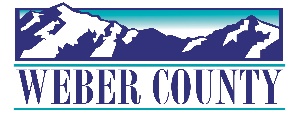 PUBLIC NOTICE is hereby given that the Board of Commissioners of Weber County, Utah will hold a regular commission meeting in the Commission Chambers at 2380 Washington Blvd., Ogden, Utah, on Tuesday, January 4, 2022, commencing at 10:00 a.m. The agenda for the meeting consists of the following:This meeting is also available by Zoom: link- https://zoom.us/j/98286152984?pwd=TEZicTNvLzlTdWQ3Sk0yaDBvR3p2UT09Meeting ID: 982 8615 2984Passcode: 106808Phone- 1(312)626- 6799Welcome- Commissioner HarveyB. 	Pledge of Allegiance- Brandan QuinneyC.	Invocation- Commissioner FroererD.	Thought of the Day- Commissioner HarveyE.	Consent Items-	1.	Request for approval to ratify warrants #4880-4909, #464539-464771 in the amount of $6,382,601.18.2.	Request for approval of warrants #4910-4934, #464772-464892 and #135-144 in the amount of $953,210.53.3. 	Request for approval of purchase orders in the amount of $229,444.67.4.	Request for approval of minutes for the meeting held on December 21, 2021.5.	Request from the Weber County Road Department for approval to surplus a sander.6.	Request for approval of an amendment to Contract #4736 by and between Weber County and Cody Nebeker allowing contractor to operate and maintain a concessions for Disc Golf at Fort Buenaventura Park.7.	Request for approval of new business licenses. F.	Action Item-1.	Discussion and/or action on appointing Chair and Vice Chair to the Weber County Commission. 	Presenter: Commissioner Harvey2.	Request for approval of a resolution of the County Commissioners of Weber County providing for the appointment of the board of trustees members of the Green Hills Water and Sewer District.Presenter: Brandan Quinney3.	Request for approval of a contract by and between Weber County and Elite Productions to hold the RMPRA Winter Series Rodeo Series at the Golden Spike Event Center.	Presenter: Duncan Olsen4.	Request for approval of a contract by and between Weber County and the American Chariot Racing Association for the regular ACR to be held at the Golden Spike Event Center.	Presenter: Duncan Olsen5.	Request for approval of a contract by and between Weber County and Golden Spike Dog Training Club for 2022 dog training classes to be held at the Golden Spike Event Center.	Presenter: Duncan Olsen6.	Request for approval of a contract by and between Weber County and Vegas Productions, Inc. to hold the Jordan World Circus at the Golden Spike Event Center.	Presenter: Duncan Olsen7.	Discussion and/or action on final approval of Saddlewood Estates Subdivision consisting of 27 lots. This request for approval includes a request for the Commission acceptance of road dedication and an associated improvement guarantee agreement. 	Presenter: Tammy Aydelotte8.	Request for approval of a franchise agreement with All West/Utah, Inc. for the purpose of installing, operating, and maintaining a communications system within the public rights of way of Weber County.	Presenter: Sean Wilkinson 9.	Request for approval of an agreement by and between Weber County and Lamont McPherson for Civil Commitment Evaluations.	Presenter: Bryan BaronG.        Public Hearings1.	Request for a motion to adjourn public meeting and convene public hearings.2.	Public Hearing to consider and take action on a request to adjust the zoning boundary between AV-3 and CV-2 on approximately 5 acres, located at approximately 4708 E 2650 N, Eden.	Presenter: Steve Burton3.	Public hearing to consider and take action on a proposed rezone and associated development agreement of approximately 87 acres located at approximately 2650 W 1200 S from the agricultural (A-2) zone to the commercial (C-2) zone with a master planned development (MPD) overlay zone, and to the residential estate (RE-15) and residential estate (RE-20) zones.	Presenter: Charlie Ewert4.	Public Comments. (Please limit comments to 3 minutes).5.	Request for a motion to adjourn public hearings and reconvene public meeting.6.	Action on public hearings-G2- Request for approval of a rezone on approximately 5 acres, changing the zone from AV-3 to CV-2, located at approximately 4708 E 2650 N, Eden.		Presenter: Steve BurtonG3- Request for approval of a rezone and associated development agreement of approximately 87 acres located at approximately 2650 W 1200 S from the agricultural (A-2) zone to the commercial (C-2) zone with a master planned development (MPD) overlay zone, and to the residential estate (RE-15) and residential estate (RE-20) zones.		Presenter: Charlie EwertH.	Commissioner Comments-   I.	Adjourn-CERTIFICATE OF POSTINGThe undersigned duly appointed Executive Coordinator in the County Commission Office does hereby certify that the above notice and agenda were posted as required by law this 3rd day of January, 2022.																							______________________________________________											Shelly HalacyIn compliance with the Americans with Disabilities Act, persons needing auxiliary services for these meetings should call the Weber County Commission Office at 801-399-8405 at least 24 hours prior to the meeting. Information on items presented can be found by clicking highlighted words at the end of the item.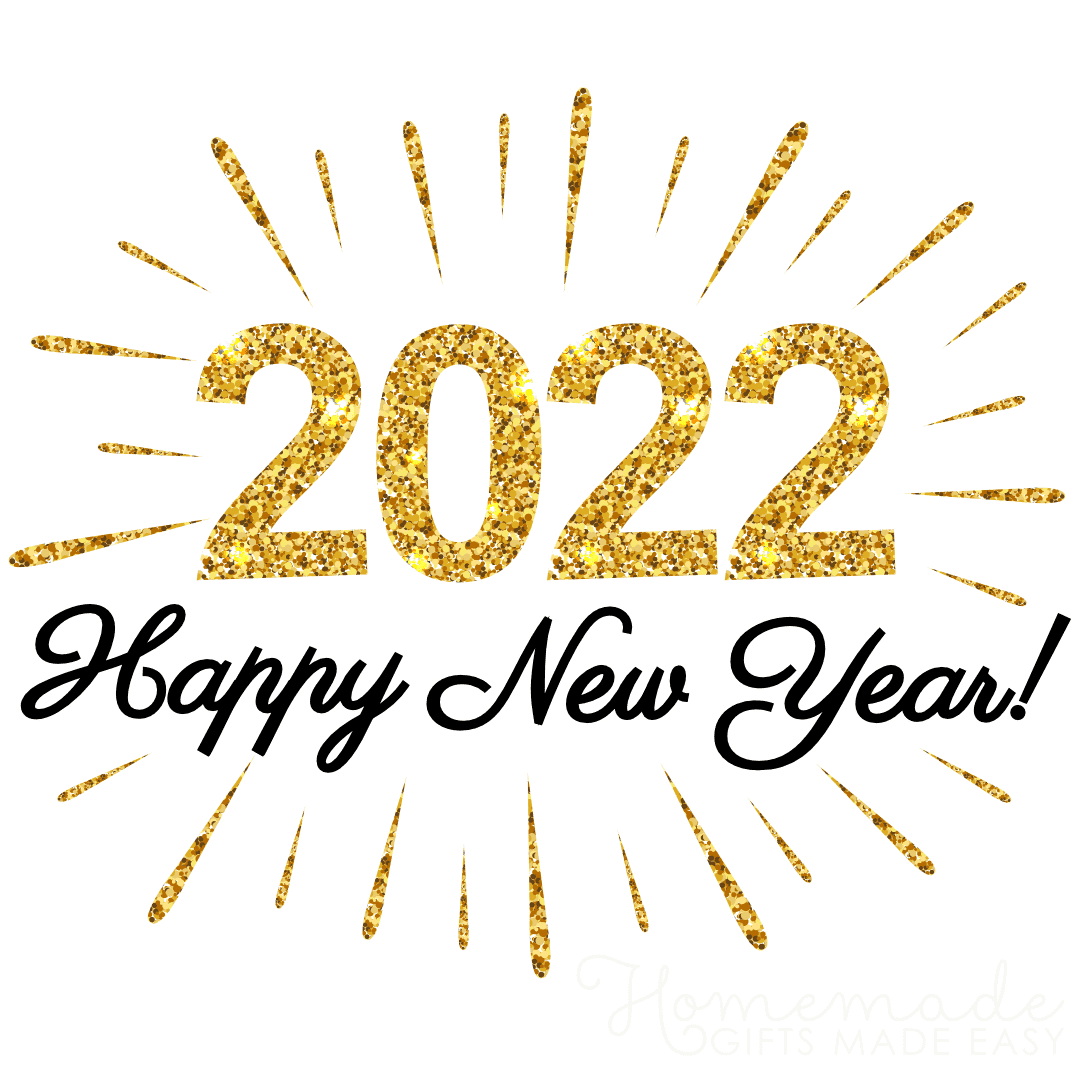 